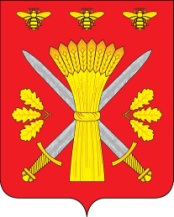 РОССИЙСКАЯ ФЕДЕРАЦИЯОРЛОВСКАЯ ОБЛАСТЬАДМИНИСТРАЦИЯ ТРОСНЯНСКОГО РАЙОНАПОСТАНОВЛЕНИЕот  30 декабря 2020 г.                                                                                         № 333             с.ТроснаО внесении изменений в постановление Администрации Троснянского района Орловской области от 22 июля 2016 года №110В соответствии с Федеральным законом от 25.10.2001 № 137-ФЗ «О введении в действие Земельного кодекса Российской Федерации», Земельным кодексом Российской Федерации, Градостроительным кодексом Российской Федерации, Федеральным законом от 26.12.2008 № 294-ФЗ «О защите прав юридических лиц и индивидуальных предпринимателей при осуществлении государственного контроля (надзора) и муниципального контроля», Федеральным законом от 27.07.2010 № 210-ФЗ «Об организации предоставления государственных и муниципальных услуг», постановлением Администрации Троснянского района от 11.04.2012 года № 101 «Об утверждении Порядка разработки и утверждения административных регламентов предоставления муниципальных услуг Троснянского района»,  постановляет:1.Внести в постановление Администрации Троснянского района Орловской области от 22.07.2016 года №110 «Об утверждении административного регламента осуществления муниципального земельного контроля на территории Троснянского района Орловской области» следующие изменения:- пункт 1.5.2. Административного регламента осуществления муниципального земельного контроля на территории Троснянского района Орловской области, изложить в следующей редакции: «1.5.2. Должностное лицо, уполномоченное на осуществление муниципального земельного контроля, обязано:1) своевременно и в полной мере исполнять предоставленные в соответствии с законодательством Российской Федерации полномочия по предупреждению, выявлению и пресечению нарушений обязательных требований и требований, установленных муниципальными правовыми актами;2) соблюдать законодательство Российской Федерации, права и законные интересы юридического лица, индивидуального предпринимателя, проверка которых проводится;3) проводить проверку на основании распоряжения руководителя, заместителя руководителя  органа муниципального контроля о ее проведении в соответствии с ее назначением;4) проводить проверку только во время исполнения служебных обязанностей, выездную проверку только при предъявлении копии распоряжения руководителя, заместителя руководителя органа муниципального контроля и в случае, предусмотренном частью 5 статьи 10 Федерального закона №294-ФЗ от 26.12.2008 года, копии документа о согласовании проведения проверки;5) не препятствовать руководителю, иному должностному лицу или уполномоченному представителю юридического лица, индивидуальному предпринимателю, его уполномоченному представителю присутствовать при проведении проверки и давать разъяснения по вопросам, относящимся к предмету проверки;6) предоставлять руководителю, иному должностному лицу или уполномоченному представителю юридического лица, индивидуальному предпринимателю, его уполномоченному представителю, присутствующим при проведении проверки, информацию и документы, относящиеся к предмету проверки;7) знакомить руководителя, иного должностного лица или уполномоченного представителя юридического лица, индивидуального предпринимателя, его уполномоченного представителя с результатами проверки;7.1) знакомить руководителя, иное должностное лицо или уполномоченного представителя юридического лица, индивидуального предпринимателя, его уполномоченного представителя с документами и (или) информацией, полученными в рамках межведомственного информационного взаимодействия;8) учитывать при определении мер, принимаемых по фактам выявленных нарушений, соответствие указанных мер тяжести нарушений, их потенциальной опасности для жизни, здоровья людей, для животных, растений, окружающей среды, объектов культурного наследия (памятников истории и культуры) народов Российской Федерации, музейных предметов и музейных коллекций, включенных в состав Музейного фонда Российской Федерации, особо ценных, в том числе уникальных, документов Архивного фонда Российской Федерации, документов, имеющих особое историческое, научное, культурное значение, входящих в состав национального библиотечного фонда, безопасности государства, для возникновения чрезвычайных ситуаций природного и техногенного характера, а также не допускать необоснованное ограничение прав и законных интересов граждан, в том числе индивидуальных предпринимателей, юридических лиц;9) доказывать обоснованность своих действий при их обжаловании юридическими лицами, индивидуальными предпринимателями в порядке, установленном законодательством Российской Федерации;10) соблюдать сроки проведения проверки, установленные настоящим Федеральным законом;11) не требовать от юридического лица, индивидуального предпринимателя документы и иные сведения, представление которых не предусмотрено законодательством Российской Федерации;12) перед началом проведения выездной проверки по просьбе руководителя, иного должностного лица или уполномоченного представителя юридического лица, индивидуального предпринимателя, его уполномоченного представителя ознакомить их с положениями административного регламента (при его наличии), в соответствии с которым проводится проверка;13) осуществлять запись о проведенной проверке в журнале учета проверок в случае его наличия у юридического лица, индивидуального предпринимателя.»- пункт 1.6.1. Административного регламента осуществления муниципального земельного контроля на территории Троснянского района Орловской области, изложить в следующей редакции: «1.6.1. Собственники земельных участков, землепользователи, землевладельцы и арендаторы земельных участков либо их законные представители при проведении мероприятий по муниципальному земельному контролю имеют право:- присутствовать при проведении мероприятий по муниципальному земельному контролю и давать объяснения по вопросам, относящимся к предмету проверки;- получать от органа муниципального земельного контроля, его должностных лиц информацию, которая относится к предмету проверки, предоставление которой предусмотрено Федеральным законом № 294-ФЗ от 26.12.2008 года;- знакомиться с результатами мероприятий по муниципальному земельному контролю и указывать в актах проверок о своем ознакомлении, согласии или несогласии с ними, а также с отдельными действиями должностных лиц органов муниципального земельного - обжаловать действия (бездействие) органа муниципального земельного контроля в административном и судебном порядке;- на возмещение вреда, причиненного действиями (бездействием) специалиста, осуществляющего мероприятия по муниципальному земельному контролю;- знакомиться с документами и (или) информацией, полученными органами муниципального контроля в рамках межведомственного информационного взаимодействия от государственных органов, органов местного самоуправления либо подведомственных органам местного самоуправления организаций, в распоряжении которых находятся эти документы и (или) информация;- представлять документы и (или) информацию, запрашиваемые в рамках межведомственного информационного взаимодействия, в орган муниципального контроля по собственной инициативе;- привлекать Уполномоченного при Президенте Российской Федерации по защите прав предпринимателей либо уполномоченного по защите прав предпринимателей в субъекте Российской Федерации к участию в проверке.».2. Приложение 1 постановления Администрации Троснянского района Орловской области от 22.07.2016 года №110 «Об утверждении административного регламента осуществления муниципального земельного контроля на территории Троснянского района Орловской области» изложить в новой редакции, согласно приложению.3. Контроль за исполнением настоящего постановления возложить на заместителя Главы администрации района И.И. Писареву.4. Настоящее постановление вступает в силу с момента его обнародования.Глава района                                                                       А.И. НасоновПриложение 1 к постановлению администрации Троснянского района Орловской областиот  30.12.2020 г. № 333БЛОК-СХЕМАосуществления муниципального земельного контроля на территорииТроснянского района Орловской области